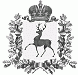 АДМИНИСТРАЦИЯ ШАРАНГСКОГО МУНИЦИПАЛЬНОГО РАЙОНАНИЖЕГОРОДСКОЙ ОБЛАСТИПОСТАНОВЛЕНИЕот 28.07.2021	N 329О комиссии по включению граждан, страдающих тяжелыми формами хронических заболеваний в список, граждан имеющих право на получение единовременной денежной выплаты на строительство или приобретение жилого помещенияВо исполнение постановления Правительства Нижегородской области от 06.12.2016г. №830 «Об утверждении порядка предоставления единовременной денежной выплаты на строительство или приобретение жилого помещения гражданам, страдающим тяжелыми формами хронических заболеваний», в соответствии с Уставом Шарангского муниципального района Нижегородской области администрация Шарангского муниципального района п о с т а н о в л я е т:1. Создать комиссию по включению граждан, страдающих тяжелыми формами хронических заболеваний в список граждан, имеющих право на получение единовременной денежной выплаты на строительство или приобретение жилого помещения (далее-Комиссия).2.Утвердить Положение о Комиссии (Приложение 1).3. Утвердить состав Комиссии (Приложение 2).4. Контроль за исполнением постановления возложить на заместителя главы администрации А.В.Медведеву.Глава местного самоуправления	Д.О. ОжигановПриложение 1к постановлению администрации Шарангского муниципального района от 28.07.2021 г. № 329ПОЛОЖЕНИЕо комиссии по включению граждан, страдающих тяжелыми формами хронических заболеваний в список граждан, имеющих право на получение единовременной денежной выплаты на строительство или приобретение жилого помещения1. ОБЩИЕ ПОЛОЖЕНИЯ1.1. Комиссия по включению граждан, страдающих тяжелыми формами хронических заболеваний в список граждан, имеющих право на получение единовременной денежной выплаты на строительство или приобретение жилого помещения (далее соответственно - Комиссия, список) создается в целях рассмотрения заявлений граждан, страдающих тяжелыми формами хронических заболеваний, проживающих на территории Шарангского района и состоящих на учете по улучшению жилищных условий в органах местного самоуправления (далее- -заявитель), о включении их в список на получение единовременной денежной выплаты на строительство или приобретение жилого помещения.1.2. Комиссия в своей работе руководствуется Гражданским кодексом Российской Федерации, Жилищным кодексом Российской Федерации, действующим законодательством Российской Федерации и Нижегородской области, нормативными правовыми актами Правительства Российской Федерации и Нижегородской области, а также настоящим Положением.2. ПОЛНОМОЧИЯ КОМИССИИ2.1. В соответствии со своими задачами Комиссия в течение тридцати рабочих дней со дня предоставления заявителем заявления и необходимых документов принимает одно из следующих решений:- о включении в список граждан, страдающих тяжелыми формами хронических заболеваний, имеющих право на получение единовременной денежной выплаты на строительство или приобретение жилого помещения;- об отказе во включении в список граждан, страдающих тяжелыми формами хронических заболеваний, имеющих право на получение единовременной денежной выплаты на строительство или приобретение жилого помещения;2.2. В случаях предусмотренных п. 2.9. постановления Правительства Нижегородской области от 06.12.2016г. №830 «Об утверждении порядка предоставления единовременной денежной выплаты на строительство или приобретение жилого помещения гражданам, страдающим тяжелыми формами хронических заболеваний» Комиссия принимает решение о внесении в список изменений.3. ПРАВА КОМИССИИ3.1. Комиссия имеет право запрашивать у структурных подразделений администрации Шарангского муниципального района, организаций и граждан сведения и документы, необходимые для принятия решений.4. ОРГАНИЗАЦИЯ РАБОТЫ КОМИССИИ И ПОРЯДОК ПРИНЯТИЯ РЕШЕНИЙ4.1. Комиссия проводит свои заседания по мере необходимости.4.2. Заседание Комиссии считается правомочным, если на нем присутствует не менее 2/3 ее членов.4.3.Заседание комиссии ведет председатель комиссии, а в его отсутствие заместитель председателя комиссии.4.4. Комиссия принимает решение открытым голосованием. Решение считается принятым, если за него проголосовало более половины членов Комиссии, присутствующих на заседании. Мнение члена Комиссии, не согласного с принятым решением, фиксируется в протоколе.4.5. Решение Комиссии носит рекомендательный характер.4.6. Решение Комиссии оформляется протоколом, который подписывается председателем, в его отсутствие заместителем председателя, и секретарем.4.7. Протокол Комиссии ведется секретарем Комиссии. Датой составления протокола является дата заседания Комиссии. Протокол оформляется в семидневный срок с даты заседания Комиссии.4.8. На основании протокола заседания Комиссии издается постановление администрации Шарангского муниципального района.Приложение 2к постановлению администрации Шарангского муниципального района от 28.07.2021 г. № 329СОСТАВ комиссии по включению граждан, страдающих тяжелыми формами хронических заболеваний в список граждан, имеющих право на получение единовременной денежной выплаты на строительство или приобретение жилого помещенияПредседатель Комиссии:А.В.Медведева-заместитель главы администрации Шарангского муниципального районаЗаместитель председателя КомиссииЕ.С.Устюжанинаначальник финансового управления Шарангского муниципального районаСекретарьКомиссии:С.В.Баженоваглавный специалист организационно-правового отделаЧлены КомиссииТ.В.Саркисова-заведующая организационно-правовым отделом Шарангского муниципального районаН.В.Лучковадепутат Земского собрания Шарангского муниципального района (по согласованию)